BasketträdetFramtidenTräff 2: Skola - Idrotta) Hur kan vi både satsa på skola och idrott?b) Vad krävs för planering för att sköta både skola och idrott?a) Vilka ”krav” kan vi ställa på en god planering från både lärare och ledare?b) Vad är ok i vårt lag när vi tänker på träningsnärvaro?Hur gör de som hinner med både skola och idrott?Vem kan hjälpa till med råd och stöttning vid läxläsning eller inför prov?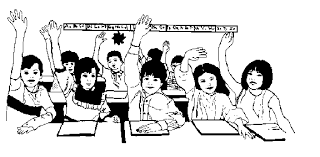 BasketträdetFramtiden - LedarsidanTräff 2: Skola - Idrott Tänkbara svar/fakta som gruppen diskuterar fram:a) Stöttande föräldrar, lärare, ledare. Lära sig att prioritera.b) God framförhållning. Bra kommunikation mellan spelare och tränare. a) Lärare: Att de har förståelse för att du även satsar på idrott. Inte lägga läxor över helger. Ledare: Att de har förståelse för att du även satsar på bra resultat i skolan. Ibland blir det många prov under samma vecka och då kan man behöva stanna hemma från träningen för att hinna med. b) Låt allas röster bli hörda. Alla tycker inte likadant. Sammanfatta och ta ett klokt vuxet beslut. Här kan det vara klokt att inte ha en omröstning. Risken är att spelare slutar med sporten. God planering är a och o! Helhetsperspektiv – ibland kan man prioritera det ena och ibland det andra. Men grundinställningen är att alla ska kunna klara av skolan och att kunna fortsätta med sin idrott. Föräldrar, kompisar, läxhjälp, klok person som kan ge studietips. Hur lär jag mig bäst?